J E D Á L N Y   L Í S T O K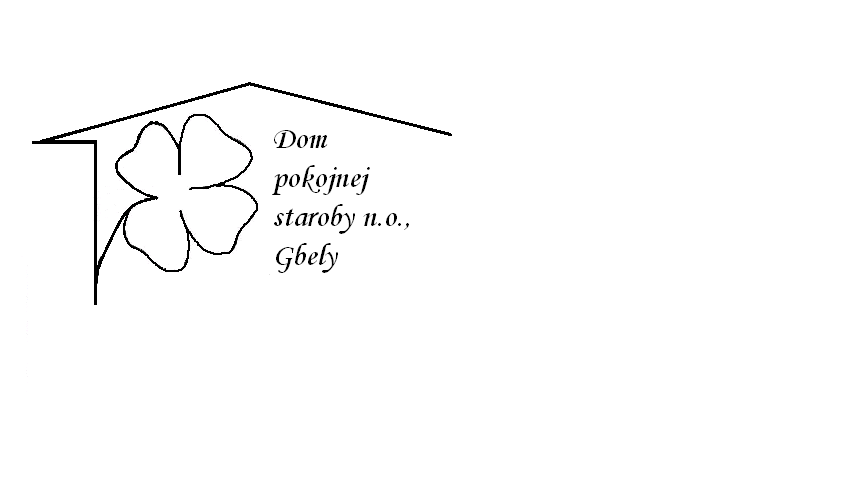 Od 28.11.2022     do 2.12.2022Pondelok  28.11:   polievka – Kelová , 1,                                Bolonské špagety, 1,3,Utorok       29.11.:   polievka –Kapustová ,1,3,7,    Bravčové prírodný rezeň, slaninový čips ,varené zemiaky , 1,,Streda       30..11.:   polievka –Vývar s drobkami  1,3,                                 Údené stehno varené ,cesnaková omáčka , knedľa ,                                     1,3,7,Štvrtok       1.12.:   polievka – Zemiaková ,1, 3,7,                                  Čína, dusená ryža, Piatok          2.12.:   polievka –Sedliacka, 1,7,                                   Vyprážané rybie filé ,zemiakový šalát ,1,3,7,Kolektív zamestnancov Domu pokojnej staroby n. o., Gbely Vám praje ,,Dobrú chuť!“.Obedy sa prihlasujú do 13. hod.Zmena jedál vyhradená.Alergény:1-obilniny, 2-kôrovce, 3-vajcia, 4-ryby, 5-arašidy, 6-sojové zrná, 7-mlieko, 8-orechy, 9-zeler, 10- horčica, 11-sezamové semená, 12-kysličník siričitý a siričitany